П О С Т А Н О В Л Е Н И Еот   29.07.2016   № 645г. МайкопО внесении изменений в Перечень должностных лиц Администрации муниципального образования «Город Майкоп», уполномоченных составлять протоколы об административных правонарушенияхВ связи с кадровыми изменениями в Администрации муниципального образования «Город Майкоп», п о с т а н о в л я ю:1.Внести в Перечень должностных лиц Администрации муниципального образования «Город Майкоп», уполномоченных составлять протоколы об административных правонарушениях, утвержденный постановлением Администрации муниципального образования «Город Майкоп» от 30.11.2012 № 1033 «Об утверждении Перечня должностных лиц Администрации муниципального образования «Город Майкоп», уполномоченных составлять протоколы об административных правонарушениях» (в редакции постановлений Администрации муниципального образования «Город Майкоп» от 06.08.2013 № 568, от 29.07.2014 № 511, от 24.09.2014  № 659, от 29.05.2015 № 352, от 30.09.2015 № 677, от 12.11.2015 № 789, от 30.11.2015 № 789, от 30.11.2015 № 856, от 04.05.2016 № 328) следующие изменения: 1.1. Исключить из Перечня: строки № 1, 8, 16,17,23, 24, 25, 27, 28, 29, 33, 34, 40. 1.2 Дополнить Перечень строками № 46, 47, 48, 49, 50, 51, 52, 53, 54 следующего содержания: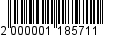 2. Опубликовать настоящее постановление в газете «Майкопские новости» и разместить на официальном сайте Администрации муниципального образования «Город Майкоп».3. Постановление «О внесении изменений в Перечень должностных лиц Администрации муниципального образования Город Майкоп», уполномоченных составлять протоколы об административных правонарушениях» вступает в силу со дня его официального опубликования.Глава муниципального образования«Город Майкоп»   							   А.В. НаролинАдминистрация муниципального образования «Город Майкоп»Республики Адыгея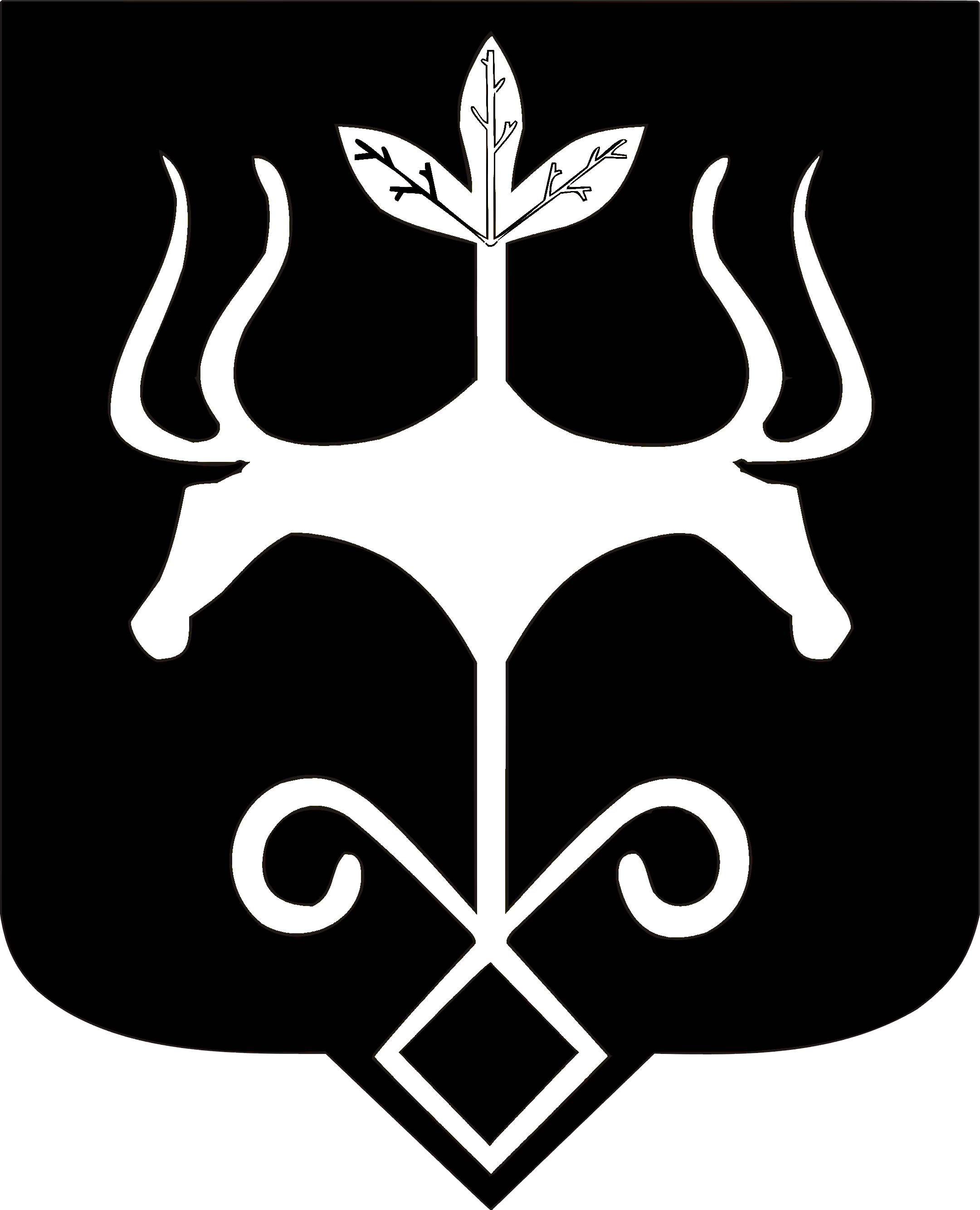 Адыгэ Республикэммуниципальнэ образованиеу«Къалэу Мыекъуапэ» и Администрацие46Михайлов Юрий Михайлович, администратор п. Подгорный, х. Косинов Управления по работе с территориями20, 21, 22, 23, 24, 29, 30, 31, 32, 33, 34, 35, 3647Соколова Ирина Витальевна, главный специалист Управления по работе с территориями20, 21, 22, 23, 24, 29, 30, 31, 32, 33, 34, 35, 3648Аржанова Ирина Алексеевна, ведущий специалист Управления по работе с территориями20, 21, 22, 23, 24, 29, 30, 31, 32, 33, 34, 35, 3649Шумафов Руслан Алиевич, ведущий специалист Управления по работе с территориями20, 21, 22, 23, 24, 29, 30, 31, 32, 33, 34, 35, 3650Паранук Аскер Казбекович, Руководитель Управления развития предпринимательства и потребительского рынка21, 22, 31.151Сетов Анзор Бисланович, главный специалист Управления развития предпринимательства и потребительского рынка21, 22, 31.152Абасова Зара Сальбиевна, главный специалист Управления развития предпринимательства и потребительского рынка21, 31.153Гаджян Жанна Грачиковна, главный специалист Управления развития предпринимательства и потребительского рынка21, 31.154Бризицкая Надежда Васильевна, ведущий специалист Управления развития предпринимательства и потребительского рынка21, 31.1